BLOCK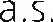 U Kasáren 727757 01 Valašské Meziříčí 			Datum			08.08 2022CENOVÁ NABÍDKA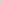 Cenová nabídka na vícepráce na akci „FN BRNO — Ústavní lékárna”.1. úvodNa základě poptávky Vám předkládáme cenovou nabídku na vícepráce na akci FN Brno — Ústavní lékárna.2. Předmět nabídkyPředmětem nabídky je vypracování „tabulky médií” pro podlaží 5NP. Jedná se o prostor cytostatika, který byl půdorysně definován ve studii Ústavní lékárny. Dokument bude řešit požadavky investora.Rozsah dokumentu:vypracování Tabulky médií — její spotřeby a energetické požadavky pro prostor cytostatik v 5NP  tvorba pracovních návrhů dispozice - schematicky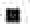 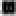 		1x služební cesta do FN Brno a projednání pracovních návrhů s uživateli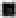 Výstupem bude schematický návrh dispozice konzultovaný s paní doktorkou Kozákovou a jejím týmem. Místnosti budou vybaveny hlavním technologickým zařízením a vybavením nábytkem tak, aby bylo možno definovat potřebná média. Vybavení se týká veškerých místností včetně čistých prostor (místnosti rozplňování cytostatik, místnosti premedikací, přípravny, personální a materiálové propusti s vazbou na správné materiálové toky dle CMP).Součástí nabídky není cena za DSP a DPS. Ta bude stanovena až po odsouhlasení tohoto dokumentu nebo na výzvu objednatele. Další stupně PD budou pravděpodobně s dopadem do většiny profesí.Součástí Studie není její projednání na SÚKLu. Na základě požadavku je možné tuto součinnost do nabídky doplnit. Případně do dalšího stupně DSP.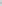 3. CenaCeny za dokumentaci dle jednotlivých částí jsou uvedeny v tabulce. Ceny jsou uvedeny v Kč bez DPH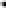 4. Dodací lhůtaTermín dodání je do 4 týdnů od obdržení závazné objednávky nebo podpisu smlouvy a předání požadovaných podkladů.PoložkaCena celkemStudie dispozice 5NP S90.000,- KčCena celkem bez DPH90.000 - Kč